   REV. November 2023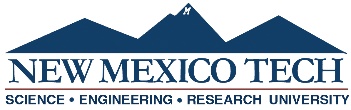 Conflict of Financial Interest Disclosure FormNMT Conflict of Interest Policy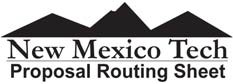 R&D  Proposal  No.:R&D  Proposal  No.:R&D  Proposal  No.:R&D  Proposal  No.:R&D  Proposal  No.:R&D  Proposal  No.:R&D  Proposal  No.:R&D  Proposal  No.:R&D  Proposal  No.:R&D  Proposal  No.:R&D  Proposal  No.:R&D  Proposal  No.:R&D  Proposal  No.:R&D  Proposal  No.:R&D  Proposal  No.:R&D  Proposal  No.:R&D  Proposal  No.:R&D  Proposal  No.:Date Due to Agency:Date Due to Agency:Date Due to Agency:Date Due to Agency:Date Due to Agency:Date Due to Agency:Date Due to Agency:Date Due to Agency:Date Due to Agency:Date Due to Agency:Date Due to Agency:Date Due to Agency:Date Due to Agency:Date Due to Agency:Date Due to Agency:Date Due to Agency:Date Due to Agency:Date Due to Agency:If time due is earlier then 5:00 indicate:If time due is earlier then 5:00 indicate:If time due is earlier then 5:00 indicate:If time due is earlier then 5:00 indicate:If time due is earlier then 5:00 indicate:If time due is earlier then 5:00 indicate:If time due is earlier then 5:00 indicate:If time due is earlier then 5:00 indicate:If time due is earlier then 5:00 indicate:If time due is earlier then 5:00 indicate:If time due is earlier then 5:00 indicate:If time due is earlier then 5:00 indicate:If time due is earlier then 5:00 indicate:If time due is earlier then 5:00 indicate:If time due is earlier then 5:00 indicate:If time due is earlier then 5:00 indicate:If time due is earlier then 5:00 indicate:If time due is earlier then 5:00 indicate:Directions: This Routing Sheet must be completely signed before your proposal is submitted. Email the routing sheet to Sponsored Projects Administration along with your budget, budget justification, draft proposal, and any documentation of F&A limitation or cost share requirement. The individuals listed at the bottom of this sheet will review and sign to indicate approval. Your proposal cannot be submitted until the routing process is complete.Directions: This Routing Sheet must be completely signed before your proposal is submitted. Email the routing sheet to Sponsored Projects Administration along with your budget, budget justification, draft proposal, and any documentation of F&A limitation or cost share requirement. The individuals listed at the bottom of this sheet will review and sign to indicate approval. Your proposal cannot be submitted until the routing process is complete.Directions: This Routing Sheet must be completely signed before your proposal is submitted. Email the routing sheet to Sponsored Projects Administration along with your budget, budget justification, draft proposal, and any documentation of F&A limitation or cost share requirement. The individuals listed at the bottom of this sheet will review and sign to indicate approval. Your proposal cannot be submitted until the routing process is complete.Directions: This Routing Sheet must be completely signed before your proposal is submitted. Email the routing sheet to Sponsored Projects Administration along with your budget, budget justification, draft proposal, and any documentation of F&A limitation or cost share requirement. The individuals listed at the bottom of this sheet will review and sign to indicate approval. Your proposal cannot be submitted until the routing process is complete.Directions: This Routing Sheet must be completely signed before your proposal is submitted. Email the routing sheet to Sponsored Projects Administration along with your budget, budget justification, draft proposal, and any documentation of F&A limitation or cost share requirement. The individuals listed at the bottom of this sheet will review and sign to indicate approval. Your proposal cannot be submitted until the routing process is complete.Directions: This Routing Sheet must be completely signed before your proposal is submitted. Email the routing sheet to Sponsored Projects Administration along with your budget, budget justification, draft proposal, and any documentation of F&A limitation or cost share requirement. The individuals listed at the bottom of this sheet will review and sign to indicate approval. Your proposal cannot be submitted until the routing process is complete.Directions: This Routing Sheet must be completely signed before your proposal is submitted. Email the routing sheet to Sponsored Projects Administration along with your budget, budget justification, draft proposal, and any documentation of F&A limitation or cost share requirement. The individuals listed at the bottom of this sheet will review and sign to indicate approval. Your proposal cannot be submitted until the routing process is complete.Directions: This Routing Sheet must be completely signed before your proposal is submitted. Email the routing sheet to Sponsored Projects Administration along with your budget, budget justification, draft proposal, and any documentation of F&A limitation or cost share requirement. The individuals listed at the bottom of this sheet will review and sign to indicate approval. Your proposal cannot be submitted until the routing process is complete.Directions: This Routing Sheet must be completely signed before your proposal is submitted. Email the routing sheet to Sponsored Projects Administration along with your budget, budget justification, draft proposal, and any documentation of F&A limitation or cost share requirement. The individuals listed at the bottom of this sheet will review and sign to indicate approval. Your proposal cannot be submitted until the routing process is complete.Directions: This Routing Sheet must be completely signed before your proposal is submitted. Email the routing sheet to Sponsored Projects Administration along with your budget, budget justification, draft proposal, and any documentation of F&A limitation or cost share requirement. The individuals listed at the bottom of this sheet will review and sign to indicate approval. Your proposal cannot be submitted until the routing process is complete.Directions: This Routing Sheet must be completely signed before your proposal is submitted. Email the routing sheet to Sponsored Projects Administration along with your budget, budget justification, draft proposal, and any documentation of F&A limitation or cost share requirement. The individuals listed at the bottom of this sheet will review and sign to indicate approval. Your proposal cannot be submitted until the routing process is complete.Directions: This Routing Sheet must be completely signed before your proposal is submitted. Email the routing sheet to Sponsored Projects Administration along with your budget, budget justification, draft proposal, and any documentation of F&A limitation or cost share requirement. The individuals listed at the bottom of this sheet will review and sign to indicate approval. Your proposal cannot be submitted until the routing process is complete.Directions: This Routing Sheet must be completely signed before your proposal is submitted. Email the routing sheet to Sponsored Projects Administration along with your budget, budget justification, draft proposal, and any documentation of F&A limitation or cost share requirement. The individuals listed at the bottom of this sheet will review and sign to indicate approval. Your proposal cannot be submitted until the routing process is complete.Directions: This Routing Sheet must be completely signed before your proposal is submitted. Email the routing sheet to Sponsored Projects Administration along with your budget, budget justification, draft proposal, and any documentation of F&A limitation or cost share requirement. The individuals listed at the bottom of this sheet will review and sign to indicate approval. Your proposal cannot be submitted until the routing process is complete.Directions: This Routing Sheet must be completely signed before your proposal is submitted. Email the routing sheet to Sponsored Projects Administration along with your budget, budget justification, draft proposal, and any documentation of F&A limitation or cost share requirement. The individuals listed at the bottom of this sheet will review and sign to indicate approval. Your proposal cannot be submitted until the routing process is complete.Directions: This Routing Sheet must be completely signed before your proposal is submitted. Email the routing sheet to Sponsored Projects Administration along with your budget, budget justification, draft proposal, and any documentation of F&A limitation or cost share requirement. The individuals listed at the bottom of this sheet will review and sign to indicate approval. Your proposal cannot be submitted until the routing process is complete.Directions: This Routing Sheet must be completely signed before your proposal is submitted. Email the routing sheet to Sponsored Projects Administration along with your budget, budget justification, draft proposal, and any documentation of F&A limitation or cost share requirement. The individuals listed at the bottom of this sheet will review and sign to indicate approval. Your proposal cannot be submitted until the routing process is complete.Directions: This Routing Sheet must be completely signed before your proposal is submitted. Email the routing sheet to Sponsored Projects Administration along with your budget, budget justification, draft proposal, and any documentation of F&A limitation or cost share requirement. The individuals listed at the bottom of this sheet will review and sign to indicate approval. Your proposal cannot be submitted until the routing process is complete.Directions: This Routing Sheet must be completely signed before your proposal is submitted. Email the routing sheet to Sponsored Projects Administration along with your budget, budget justification, draft proposal, and any documentation of F&A limitation or cost share requirement. The individuals listed at the bottom of this sheet will review and sign to indicate approval. Your proposal cannot be submitted until the routing process is complete.Directions: This Routing Sheet must be completely signed before your proposal is submitted. Email the routing sheet to Sponsored Projects Administration along with your budget, budget justification, draft proposal, and any documentation of F&A limitation or cost share requirement. The individuals listed at the bottom of this sheet will review and sign to indicate approval. Your proposal cannot be submitted until the routing process is complete.Directions: This Routing Sheet must be completely signed before your proposal is submitted. Email the routing sheet to Sponsored Projects Administration along with your budget, budget justification, draft proposal, and any documentation of F&A limitation or cost share requirement. The individuals listed at the bottom of this sheet will review and sign to indicate approval. Your proposal cannot be submitted until the routing process is complete.Directions: This Routing Sheet must be completely signed before your proposal is submitted. Email the routing sheet to Sponsored Projects Administration along with your budget, budget justification, draft proposal, and any documentation of F&A limitation or cost share requirement. The individuals listed at the bottom of this sheet will review and sign to indicate approval. Your proposal cannot be submitted until the routing process is complete.Title of proposal:Title of proposal:Title of proposal:Title of proposal:Title of proposal:Title of proposal:Title of proposal:Title of proposal:Title of proposal:Title of proposal:Title of proposal:Title of proposal:Title of proposal:Title of proposal:Title of proposal:Title of proposal:Title of proposal:Title of proposal:Title of proposal:Title of proposal:Title of proposal:Title of proposal:Agency submitted to:                                                                                           Agency submitted to:                                                                                           Agency submitted to:                                                                                           Agency submitted to:                                                                                           Agency submitted to:                                                                                           Agency submitted to:                                                                                           Agency submitted to:                                                                                           Agency submitted to:                                                                                           Agency submitted to:                                                                                           Agency submitted to:                                                                                           Agency submitted to:                                                                                           RFP#:                                            RFP#:                                            RFP#:                                            RFP#:                                            RFP#:                                            RFP#:                                            RFP#:                                            RFP#:                                            RFP#:                                            RFP#:                                            RFP#:                                            Electronic submission required by the following:Electronic submission required by the following:Electronic submission required by the following:Electronic submission required by the following:Electronic submission required by the following:Electronic submission required by the following:Electronic submission required by the following:Electronic submission required by the following:Electronic submission required by the following:Electronic submission required by the following:Electronic submission required by the following:Electronic submission required by the following:Electronic submission required by the following:Electronic submission required by the following:Electronic submission required by the following:Electronic submission required by the following:Electronic submission required by the following:Electronic submission required by the following:Electronic submission required by the following:Electronic submission required by the following:Electronic submission required by the following:Electronic submission required by the following: grants.gov grants.gov grants.gov research.gov (NSF)                                         NSPIRES  (NASA)                                   NSPIRES  (NASA)                                   NSPIRES  (NASA)                                   NSPIRES  (NASA)                                   NSPIRES  (NASA)                                   NSPIRES  (NASA)                                   NSPIRES  (NASA)                                   NSPIRES  (NASA)                                   ASSIST (NIH)   ASSIST (NIH)   ASSIST (NIH)   ASSIST (NIH)   ASSIST (NIH)     Submitted by PI   Submitted by PI   Submitted by PI   Submitted by PI   Submitted by PIType of Proposal:Type of Proposal:Type of Proposal:Type of Proposal:Type of Proposal:Type of Proposal:Type of Proposal:Type of Proposal:Type of Proposal:Type of Proposal:Type of Proposal:Type of Proposal:Type of Proposal:Type of Proposal:Type of Proposal:Type of Proposal:Type of Proposal:Type of Proposal:Type of Proposal:Type of Proposal:Type of Proposal:Type of Proposal: New    New    Renewal/Supplement                                         Renewal/Supplement                                         Revised Budget                                     Revised Budget                                     Revised Budget                                     Revised Budget                                     Revised Budget                                     Revised Budget                                     Revised Budget                                     Revised Budget                                     Revised Budget                                     Cost Reimbursement   Cost Reimbursement   Cost Reimbursement   Cost Reimbursement   Cost Reimbursement   Cost Reimbursement   Cost Reimbursement   Cost Reimbursement   Fixed   Proposed start date of project:Proposed start date of project:Proposed start date of project:Proposed start date of project:Proposed start date of project:Proposed start date of project:Proposed start date of project:End date:End date:End date:End date:End date:End date:End date:End date:End date:End date:End date:End date:End date:End date:End date:PI:PI:PI:PI:PI:PI:PI:Dept:Dept:Dept:Dept:Dept:Dept:Dept:Dept:Dept:Email:Email:Email:Email:Email:Email:Co-PI:Co-PI:Co-PI:Dept:Dept:Dept:Dept:Dept:Co-PI:Co-PI:Co-PI:Co-PI:Co-PI:Co-PI:Co-PI:Co-PI:Co-PI:Co-PI:Co-PI:Co-PI:Dept:Dept:Co-PI:Co-PI:Co-PI:Dept:Dept:Dept:Dept:Dept:Co-PI:Co-PI:Co-PI:Co-PI:Co-PI:Co-PI:Co-PI:Co-PI:Co-PI:Co-PI:Co-PI:Co-PI:Dept:Dept:TOTAL FUNDING REQUESTED IN THIS PROPOSAL:Total Direct Costs:	$  	  Total Indirect Costs:	$  	  Total Overall Cost & Fee:  $  	  Indirect Cost Rate used:                                                             Indirect Cost Rate Allowed:           	 TOTAL FUNDING REQUESTED IN THIS PROPOSAL:Total Direct Costs:	$  	  Total Indirect Costs:	$  	  Total Overall Cost & Fee:  $  	  Indirect Cost Rate used:                                                             Indirect Cost Rate Allowed:           	 TOTAL FUNDING REQUESTED IN THIS PROPOSAL:Total Direct Costs:	$  	  Total Indirect Costs:	$  	  Total Overall Cost & Fee:  $  	  Indirect Cost Rate used:                                                             Indirect Cost Rate Allowed:           	 TOTAL FUNDING REQUESTED IN THIS PROPOSAL:Total Direct Costs:	$  	  Total Indirect Costs:	$  	  Total Overall Cost & Fee:  $  	  Indirect Cost Rate used:                                                             Indirect Cost Rate Allowed:           	 TOTAL FUNDING REQUESTED IN THIS PROPOSAL:Total Direct Costs:	$  	  Total Indirect Costs:	$  	  Total Overall Cost & Fee:  $  	  Indirect Cost Rate used:                                                             Indirect Cost Rate Allowed:           	 TOTAL FUNDING REQUESTED IN THIS PROPOSAL:Total Direct Costs:	$  	  Total Indirect Costs:	$  	  Total Overall Cost & Fee:  $  	  Indirect Cost Rate used:                                                             Indirect Cost Rate Allowed:           	 TOTAL FUNDING REQUESTED IN THIS PROPOSAL:Total Direct Costs:	$  	  Total Indirect Costs:	$  	  Total Overall Cost & Fee:  $  	  Indirect Cost Rate used:                                                             Indirect Cost Rate Allowed:           	 STUDENT SUPPORT REQUESTED IN THIS PROPOSAL: Undergraduate:	$   Graduate:                               $   Total Student Support:	$STUDENT SUPPORT REQUESTED IN THIS PROPOSAL: Undergraduate:	$   Graduate:                               $   Total Student Support:	$STUDENT SUPPORT REQUESTED IN THIS PROPOSAL: Undergraduate:	$   Graduate:                               $   Total Student Support:	$STUDENT SUPPORT REQUESTED IN THIS PROPOSAL: Undergraduate:	$   Graduate:                               $   Total Student Support:	$STUDENT SUPPORT REQUESTED IN THIS PROPOSAL: Undergraduate:	$   Graduate:                               $   Total Student Support:	$STUDENT SUPPORT REQUESTED IN THIS PROPOSAL: Undergraduate:	$   Graduate:                               $   Total Student Support:	$STUDENT SUPPORT REQUESTED IN THIS PROPOSAL: Undergraduate:	$   Graduate:                               $   Total Student Support:	$STUDENT SUPPORT REQUESTED IN THIS PROPOSAL: Undergraduate:	$   Graduate:                               $   Total Student Support:	$STUDENT SUPPORT REQUESTED IN THIS PROPOSAL: Undergraduate:	$   Graduate:                               $   Total Student Support:	$STUDENT SUPPORT REQUESTED IN THIS PROPOSAL: Undergraduate:	$   Graduate:                               $   Total Student Support:	$STUDENT SUPPORT REQUESTED IN THIS PROPOSAL: Undergraduate:	$   Graduate:                               $   Total Student Support:	$STUDENT SUPPORT REQUESTED IN THIS PROPOSAL: Undergraduate:	$   Graduate:                               $   Total Student Support:	$STUDENT SUPPORT REQUESTED IN THIS PROPOSAL: Undergraduate:	$   Graduate:                               $   Total Student Support:	$STUDENT SUPPORT REQUESTED IN THIS PROPOSAL: Undergraduate:	$   Graduate:                               $   Total Student Support:	$STUDENT SUPPORT REQUESTED IN THIS PROPOSAL: Undergraduate:	$   Graduate:                               $   Total Student Support:	$Does Agency require Indirect Costs to be reduced or waived?	     NO	Does Agency require Indirect Costs to be reduced or waived?	     NO	Does Agency require Indirect Costs to be reduced or waived?	     NO	Does Agency require Indirect Costs to be reduced or waived?	     NO	Does Agency require Indirect Costs to be reduced or waived?	     NO	Does Agency require Indirect Costs to be reduced or waived?	     NO	Does Agency require Indirect Costs to be reduced or waived?	     NO	Does Agency require Indirect Costs to be reduced or waived?	     NO	Does Agency require Indirect Costs to be reduced or waived?	     NO	 YES -- Please attach copy of requirement by Agency YES -- Please attach copy of requirement by Agency YES -- Please attach copy of requirement by Agency YES -- Please attach copy of requirement by Agency YES -- Please attach copy of requirement by Agency YES -- Please attach copy of requirement by Agency YES -- Please attach copy of requirement by Agency YES -- Please attach copy of requirement by Agency YES -- Please attach copy of requirement by Agency YES -- Please attach copy of requirement by Agency YES -- Please attach copy of requirement by Agency YES -- Please attach copy of requirement by Agency YES -- Please attach copy of requirement by AgencyDoes Agency require cost share?	                      NO	Does Agency require cost share?	                      NO	Does Agency require cost share?	                      NO	Does Agency require cost share?	                      NO	Does Agency require cost share?	                      NO	Does Agency require cost share?	                      NO	Does Agency require cost share?	                      NO	Does Agency require cost share?	                      NO	Does Agency require cost share?	                      NO	 YES -- Please attach copy of requirement by Agency YES -- Please attach copy of requirement by Agency YES -- Please attach copy of requirement by Agency YES -- Please attach copy of requirement by Agency YES -- Please attach copy of requirement by Agency YES -- Please attach copy of requirement by Agency YES -- Please attach copy of requirement by Agency YES -- Please attach copy of requirement by Agency YES -- Please attach copy of requirement by Agency YES -- Please attach copy of requirement by Agency YES -- Please attach copy of requirement by Agency YES -- Please attach copy of requirement by Agency YES -- Please attach copy of requirement by AgencyAmountSourceSourceSourceSourceSourceNMT Account #NMT Account #NMT Account #NMT Account #NMT Account #NMT Account #NMT Account #NMT Account #Signature ApprovalSignature ApprovalSignature ApprovalSignature ApprovalSignature ApprovalSignature ApprovalSignature ApprovalSignature ApprovalWill this project utilize ionizing radiation ? NO	Will this project utilize ionizing radiation ? NO	Will this project utilize ionizing radiation ? NO	Will this project utilize ionizing radiation ? NO	 YES  YES  YES  YES  YES  YES  YES  YES  YES  YES  YES  YES  YES  YES  YES  YES  YES  YES Is this an NSF collaborative proposal?          NO	         YESIs this an NSF collaborative proposal?          NO	         YESIs this an NSF collaborative proposal?          NO	         YESIs this an NSF collaborative proposal?          NO	         YESIs this an NSF collaborative proposal?          NO	         YESIs this an NSF collaborative proposal?          NO	         YESIs this an NSF collaborative proposal?          NO	         YESIs this an NSF collaborative proposal?          NO	         YESIs this an NSF collaborative proposal?          NO	         YESIs this an NSF collaborative proposal?          NO	         YESIs this an NSF collaborative proposal?          NO	         YESIs this an NSF collaborative proposal?          NO	         YESIs this an NSF collaborative proposal?          NO	         YESIs this an NSF collaborative proposal?          NO	         YESIs this an NSF collaborative proposal?          NO	         YESIs this an NSF collaborative proposal?          NO	         YESIs this an NSF collaborative proposal?          NO	         YESIs this an NSF collaborative proposal?          NO	         YESIs this an NSF collaborative proposal?          NO	         YESIs this an NSF collaborative proposal?          NO	         YESIs this an NSF collaborative proposal?          NO	         YESIs this an NSF collaborative proposal?          NO	         YESIf this proposal is a collaborative proposal, who is the lead organization? If this proposal is a collaborative proposal, who is the lead organization? If this proposal is a collaborative proposal, who is the lead organization? If this proposal is a collaborative proposal, who is the lead organization? If this proposal is a collaborative proposal, who is the lead organization? If this proposal is a collaborative proposal, who is the lead organization? If this proposal is a collaborative proposal, who is the lead organization? If this proposal is a collaborative proposal, who is the lead organization? If this proposal is a collaborative proposal, who is the lead organization? If this proposal is a collaborative proposal, who is the lead organization? RESEARCH COMPLIANCE: RESEARCH COMPLIANCE: RESEARCH COMPLIANCE: RESEARCH COMPLIANCE: RESEARCH COMPLIANCE: RESEARCH COMPLIANCE: RESEARCH COMPLIANCE: RESEARCH COMPLIANCE: RESEARCH COMPLIANCE: RESEARCH COMPLIANCE: RESEARCH COMPLIANCE: RESEARCH COMPLIANCE: RESEARCH COMPLIANCE: RESEARCH COMPLIANCE: RESEARCH COMPLIANCE: RESEARCH COMPLIANCE: RESEARCH COMPLIANCE: RESEARCH COMPLIANCE: RESEARCH COMPLIANCE: RESEARCH COMPLIANCE: RESEARCH COMPLIANCE: RESEARCH COMPLIANCE: All Researchers have completed RCR Basic Training  TrainingAll Researchers have completed RCR Basic Training  TrainingAll Researchers have completed RCR Basic Training  TrainingAll Researchers have completed RCR Basic Training  TrainingAll Researchers have completed RCR Basic Training  Training NO     YES NO     YES NO     YES NO     YES NO     YES NO     YES NO     YES NO     YES NO     YES NO     YES NO     YES NO     YES NO     YES NO     YES NO     YES NO     YES NO     YES  All projects involving human or animal subjects must be reviewed and approved by Tech’s IRB or IACUC before research can begin.  All projects involving human or animal subjects must be reviewed and approved by Tech’s IRB or IACUC before research can begin.  All projects involving human or animal subjects must be reviewed and approved by Tech’s IRB or IACUC before research can begin.  All projects involving human or animal subjects must be reviewed and approved by Tech’s IRB or IACUC before research can begin.  All projects involving human or animal subjects must be reviewed and approved by Tech’s IRB or IACUC before research can begin.  All projects involving human or animal subjects must be reviewed and approved by Tech’s IRB or IACUC before research can begin.  All projects involving human or animal subjects must be reviewed and approved by Tech’s IRB or IACUC before research can begin.  All projects involving human or animal subjects must be reviewed and approved by Tech’s IRB or IACUC before research can begin.  All projects involving human or animal subjects must be reviewed and approved by Tech’s IRB or IACUC before research can begin.  All projects involving human or animal subjects must be reviewed and approved by Tech’s IRB or IACUC before research can begin.  All projects involving human or animal subjects must be reviewed and approved by Tech’s IRB or IACUC before research can begin.  All projects involving human or animal subjects must be reviewed and approved by Tech’s IRB or IACUC before research can begin.  All projects involving human or animal subjects must be reviewed and approved by Tech’s IRB or IACUC before research can begin.  All projects involving human or animal subjects must be reviewed and approved by Tech’s IRB or IACUC before research can begin.  All projects involving human or animal subjects must be reviewed and approved by Tech’s IRB or IACUC before research can begin.  All projects involving human or animal subjects must be reviewed and approved by Tech’s IRB or IACUC before research can begin.  All projects involving human or animal subjects must be reviewed and approved by Tech’s IRB or IACUC before research can begin.  All projects involving human or animal subjects must be reviewed and approved by Tech’s IRB or IACUC before research can begin.  All projects involving human or animal subjects must be reviewed and approved by Tech’s IRB or IACUC before research can begin.  All projects involving human or animal subjects must be reviewed and approved by Tech’s IRB or IACUC before research can begin.  All projects involving human or animal subjects must be reviewed and approved by Tech’s IRB or IACUC before research can begin.  All projects involving human or animal subjects must be reviewed and approved by Tech’s IRB or IACUC before research can begin.This project WILL involve:	 Human SubjectsThis project WILL involve:	 Human SubjectsThis project WILL involve:	 Human SubjectsThis project WILL involve:	 Human SubjectsThis project WILL involve:	 Human SubjectsAnimals     Animals     Animals     Animals     Animals     Animals     Animals     Animals     Animals     Animals     Animals     Animals     Animals     Animals     Animals     Animals     Animals     Have all research staff (including the PI) completed the required training course?       Have all research staff (including the PI) completed the required training course?       Have all research staff (including the PI) completed the required training course?       Have all research staff (including the PI) completed the required training course?       Have all research staff (including the PI) completed the required training course?       Have all research staff (including the PI) completed the required training course?       Have all research staff (including the PI) completed the required training course?       Have all research staff (including the PI) completed the required training course?       Have all research staff (including the PI) completed the required training course?       Have all research staff (including the PI) completed the required training course?       Have all research staff (including the PI) completed the required training course?       Have all research staff (including the PI) completed the required training course?       Have all research staff (including the PI) completed the required training course?       Have all research staff (including the PI) completed the required training course?       Have all research staff (including the PI) completed the required training course?        NO NO NO YES YES YES YESPrincipal Investigator:Principal Investigator:Principal Investigator:Principal Investigator:Principal Investigator:Principal Investigator:Principal Investigator:Principal Investigator:Principal Investigator:Principal Investigator:Principal Investigator:Principal Investigator:Principal Investigator:Principal Investigator:Principal Investigator:Principal Investigator:Principal Investigator:Principal Investigator:Principal Investigator:Date:Date:Date:Department Chair or Supervisor:Department Chair or Supervisor:Department Chair or Supervisor:Department Chair or Supervisor:Department Chair or Supervisor:Department Chair or Supervisor:Department Chair or Supervisor:Department Chair or Supervisor:Department Chair or Supervisor:Department Chair or Supervisor:Department Chair or Supervisor:Department Chair or Supervisor:Department Chair or Supervisor:Department Chair or Supervisor:Department Chair or Supervisor:Department Chair or Supervisor:Department Chair or Supervisor:Department Chair or Supervisor:Department Chair or Supervisor:Date:Date:Date:Sponsored Projects Administration:Sponsored Projects Administration:Sponsored Projects Administration:Sponsored Projects Administration:Sponsored Projects Administration:Sponsored Projects Administration:Sponsored Projects Administration:Sponsored Projects Administration:Sponsored Projects Administration:Sponsored Projects Administration:Sponsored Projects Administration:Sponsored Projects Administration:Sponsored Projects Administration:Sponsored Projects Administration:Sponsored Projects Administration:Sponsored Projects Administration:Sponsored Projects Administration:Sponsored Projects Administration:Sponsored Projects Administration:Date:Date:Date:VP for Academic Affairs:VP for Academic Affairs:VP for Academic Affairs:VP for Academic Affairs:VP for Academic Affairs:VP for Academic Affairs:VP for Academic Affairs:VP for Academic Affairs:VP for Academic Affairs:VP for Academic Affairs:VP for Academic Affairs:VP for Academic Affairs:VP for Academic Affairs:VP for Academic Affairs:VP for Academic Affairs:VP for Academic Affairs:VP for Academic Affairs:VP for Academic Affairs:VP for Academic Affairs:Date:Date:Date:VP for Research & Economic Development:VP for Research & Economic Development:VP for Research & Economic Development:VP for Research & Economic Development:VP for Research & Economic Development:VP for Research & Economic Development:VP for Research & Economic Development:VP for Research & Economic Development:VP for Research & Economic Development:VP for Research & Economic Development:VP for Research & Economic Development:VP for Research & Economic Development:VP for Research & Economic Development:VP for Research & Economic Development:VP for Research & Economic Development:VP for Research & Economic Development:VP for Research & Economic Development:VP for Research & Economic Development:VP for Research & Economic Development:Date:Date:Date:VP for Administration & Finance:VP for Administration & Finance:VP for Administration & Finance:VP for Administration & Finance:VP for Administration & Finance:VP for Administration & Finance:VP for Administration & Finance:VP for Administration & Finance:VP for Administration & Finance:VP for Administration & Finance:VP for Administration & Finance:VP for Administration & Finance:VP for Administration & Finance:VP for Administration & Finance:VP for Administration & Finance:VP for Administration & Finance:VP for Administration & Finance:VP for Administration & Finance:VP for Administration & Finance:Date:Date:Date:President:President:President:President:President:President:President:President:President:President:President:President:President:President:President:President:President:President:President:Date:Date:Date:Research Service Specialist:Research Service Specialist:Research Service Specialist:Research Service Specialist:Research Service Specialist:Research Service Specialist:Research Service Specialist:Research Service Specialist:Research Service Specialist:Research Service Specialist:Research Service Specialist:Research Service Specialist:Research Service Specialist:Research Service Specialist:Research Service Specialist:Research Service Specialist:Research Service Specialist:Research Service Specialist:Research Service Specialist:Date:Date:Date:Principal Investigator:NOYESI have read the NMT Conflict of Interest Policy.                                                                       I have read the NMT Conflict of Interest Policy.                                                                       I have taken the NMT Conflict of Interest Training.                                                                 I have taken the NMT Conflict of Interest Training.                                                                 I have completed a Conflict of Interest Disclosure Form within the past 12 months.       I have completed a Conflict of Interest Disclosure Form within the past 12 months.       I have no changes to the current Conflict of Interest Disclosure Form on file.                   I have no changes to the current Conflict of Interest Disclosure Form on file.                   PI Signature:Date:Export Control Exclusion ScreeningExport Control Exclusion ScreeningExport Control Exclusion ScreeningExport Control Exclusion ScreeningPrincipal Investigator (PI): Answer the following questions and return to the Sponsored Projects Administrator (SPA) working on your proposal/grant/contract/agreement.***IMPORTANT NOTICE TO PI***Consequence of Non-ComplianceFailure to comply with US export control laws can result in severe penalties to the individual that caninclude the following: Civil penalties up to $500,000 for each violation; Criminal penalties can be appliedup to $1,000,000 each violation; and/or Imprisonment for up to 10 years.* SECOND PAGE PROVIDED FOR REQUESTED OR ADDITIONAL INFORMATION.Principal Investigator (PI): Answer the following questions and return to the Sponsored Projects Administrator (SPA) working on your proposal/grant/contract/agreement.***IMPORTANT NOTICE TO PI***Consequence of Non-ComplianceFailure to comply with US export control laws can result in severe penalties to the individual that caninclude the following: Civil penalties up to $500,000 for each violation; Criminal penalties can be appliedup to $1,000,000 each violation; and/or Imprisonment for up to 10 years.* SECOND PAGE PROVIDED FOR REQUESTED OR ADDITIONAL INFORMATION.Principal Investigator (PI): Answer the following questions and return to the Sponsored Projects Administrator (SPA) working on your proposal/grant/contract/agreement.***IMPORTANT NOTICE TO PI***Consequence of Non-ComplianceFailure to comply with US export control laws can result in severe penalties to the individual that caninclude the following: Civil penalties up to $500,000 for each violation; Criminal penalties can be appliedup to $1,000,000 each violation; and/or Imprisonment for up to 10 years.* SECOND PAGE PROVIDED FOR REQUESTED OR ADDITIONAL INFORMATION.Principal Investigator (PI): Answer the following questions and return to the Sponsored Projects Administrator (SPA) working on your proposal/grant/contract/agreement.***IMPORTANT NOTICE TO PI***Consequence of Non-ComplianceFailure to comply with US export control laws can result in severe penalties to the individual that caninclude the following: Civil penalties up to $500,000 for each violation; Criminal penalties can be appliedup to $1,000,000 each violation; and/or Imprisonment for up to 10 years.* SECOND PAGE PROVIDED FOR REQUESTED OR ADDITIONAL INFORMATION.Fundamental Research ExclusionYesNoUnknownWill the information be published and shared broadly in the scientific community?Are there any proprietary or U.S. government publication or access dissemination restrictions in the contract?Are there any restrictions on foreign national participation or requirements for U.S. citizens only in the contract?Will there be any foreign nationals and/or persons holding dual citizenship involved with the project? Provide the name and nationality of each individual if known or when available.Is any of the project equipment export controlled? (If new, describe on page 3)Is any portion of the project being conducted at a site other than NMT?(SubAwardees, Collaborators, Consultants, Other [select one]). * If “Yes,” Where?Will items and/or materials be shipped outside the United States?*If “Yes,” What? Where? and To Whom?Is travel outside the US anticipated?    * If “Yes,” Where?Educational Information ExclusionIs the information commonly taught at schools and universities? (Please see Export Control Exclusion Screening Tip Sheet for more information.)Are courses about this information listed in published course catalogs?Other Terms Mentioned or Discussed Within the Project documentation  If “Yes” is indicated, please include a brief description.Encryption Software? * If yes, fill out the “Checklist for Encryption Software…” form from the Office of Research - Compliance office (contact Troylynn Zimmerly)Select Agents? *If “Yes,” What is it?Trade Secrets?Sanctioned or Embargoed countries? *If “Yes,” Name?ITAR (International Traffic in Arms Regulation) or Munitions List? *If yesEAR (Export Administration Regulations) or Export Control? *If “Yes,”#PI Signature:Date:Date:Date:SPA Signature:Date:Date:Date:Compliance Office Signature (if applicable):Date:Date:Date:ADDITIONAL INFORMATION